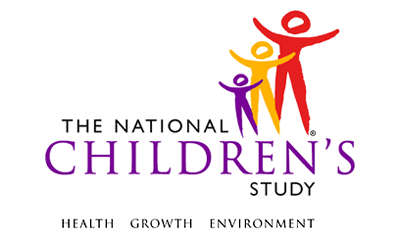 Infant Blood Spot Instrument​*This instrument is OMB-approved for multi-mode administration but this version of the instrument is designed for administration in this/these mode(s) only.This page intentionally left blank.Infant Blood Spot InstrumentTABLE OF CONTENTSGENERAL PROGRAMMER INSTRUCTIONS:	1INFANT BLOOD SPOT INSTRUMENT	3This page intentionally left blank.Infant Blood Spot InstrumentGENERAL PROGRAMMER INSTRUCTIONS:WHEN PROGRAMMING INSTRUMENTS, VALIDATE FIELD LENGTHS AND TYPES AGAINST THE MDES TO ENSURE DATA COLLECTION RESPONSES DO NOT EXCEED THOSE OF THE MDES.  SOME GENERAL ITEM LIMITS USED ARE AS FOLLOWS: Instrument Guidelines for Participant and Respondent IDs:PRENATALLY, THE P_ID IN THE MDES HEADER IS THAT OF THE PARTICIPANT (E.G. THE NON-PREGNANT WOMAN, PREGNANT WOMAN, OR THE FATHER).	POSTNATALLY, A RESPONDENT ID WILL BE USED IN ADDITION TO THE PARTICIPANT ID BECAUSE SOMEBODY OTHER THAN THE PARTICIPANT MAY BE COMPLETING THE INTERVIEW. FOR EXAMPLE, THE PARTICIPANT MAY BE THE CHILD AND THE RESPONDENT MAY BE THE MOTHER, FATHER, OR ANOTHER CAREGIVER.  THEREFORE, MDES VERSION 2.2 AND ALL FUTURE VERSIONS CONTAIN A R_P_ID (RESPONDENT PARTICIPANT ID) HEADER FIELD FOR EACH POST-BIRTH INSTRUMENT.  THIS WILL ALLOW ROCs TO INDICATE WHETHER THE RESPONDENT IS SOMEBODY OTHER THAN THE PARTICIPANT ABOUT WHOM THE QUESTIONS ARE BEING ASKED. A REMINDER:  ALL RESPONDENTS MUST BE CONSENTED AND HAVE RECORDS IN THE PERSON, PARTICIPANT, PARTICIPANT_CONSENT AND LINK_PERSON_PARTICIPANT TABLES, WHICH CAN BE PRELOADED INTO EACH INSTRUMENT.  ADDITIONALLY, IN POST-BIRTH QUESTIONNAIRES WHERE THERE IS THE ABILITY TO LOOP THROUGH A SET OF QUESTIONS FOR MULTIPLE CHILDREN, IT IS IMPORTANT TO CAPTURE AND STORE THE CORRECT CHILD P_ID ALONG WITH THE LOOP INFORMATION.  IN THE MDES VARIABLE LABEL/DEFINITION COLUMN, THIS IS INDICATED AS FOLLOWS:  EXTERNAL IDENTIFIER: PARTICIPANT ID FOR CHILD DETAIL.INFANT BLOOD SPOT INSTRUMENT(TIME_STAMP_IBS_ST).IBS01000. AS PART OF THE NATIONAL CHILDREN'S STUDY (NCS), WE ARE COLLECTING A BLOOD SAMPLE FROM AN INFANT HEEL STICK FOR PARTICIPANTS. UP TO FOUR (4) BLOOD SPOTS WILL BE COLLECTED ON A WHATMAN 903 PROTEIN SAVER CARD.IBS04000/(CHILD_BLOOD_TRANS). HAS THE CHILD RECEIVED A BLOOD TRANSFUSION?IBS05000/(NUM_SPOTS_PSC).  NUMBER OF SPOTS FILLED ON PROTEIN SAVER CARD (0-4):|___|NUMBER OF SPOTS FILLEDIBS06000/(SPECIMEN_ID).  |__|__|__|__|__|__|__|__|__|-|__|__|__|__|IBS07000. DATE AND TIME HEEL STICK WAS PERFORMED(HEEL_STICK_MM)  |___|___|  M    M(HEEL_STICK_DD)  |___|___|  D    D(HEEL_STICK_YYYY)  |___|___|___|___|  Y     Y    Y    Y(HEEL_STICK_TIME)  |___|___|:|___|___|  H     H     M    M(HEEL_STICK_TIME_UNIT)IBS08000/(BLOOD_OBTAIN_METHOD). HOW WAS THE BLOOD OBTAINED?IBS12000/(FOUR_SPOT_REASON). IF FEWER THAN 4 TOTAL SPOTS WERE FILLED, CHOOSE ONE REASON THAT BEST DESCRIBES WHY:IBS13000/(FOUR_SPOT_REASON_OTH).  SPECIFY: _____________________________________________IBS14000/(SPECIMEN_DC_COMMENTS). DO YOU HAVE ANY COMMENTS ABOUT THE INFANT BLOOD SPOT COLLECTION THAT WERE NOT ALREADY NOTED?IBS15000/(SPECIMEN_DC_COMMENTS_OTH). INFANT BLOOD SPOT COLLECTION COMMENTS NOT ALREADY NOTEDSPECIFY: ______________________________________(TIME_STAMP_IBS_ET).Event Category:Time-BasedEvent:BirthAdministration:N/AInstrument Target:ChildInstrument Respondent:Data CollectorDomain:BiospecimenDocument Category:Sample CollectionMethod:Data Collector AdministeredMode (for this instrument*):In-Person, CAIOMB Approved Modes:In-Person, CAIEstimated Administration Time:3 minutesMultiple Child/Sibling Consideration:Per ChildSpecial Considerations:N/AVersion:2.0MDES Release:4.0DATA ELEMENT FIELDSMAXIMUM CHARACTERS PERMITTEDDATA TYPEPROGRAMMER INSTRUCTIONSADDRESS AND EMAIL FIELDS100CHARACTERUNIT AND PHONE FIELDS10CHARACTER_OTH AND COMMENT FIELDS255CHARACTERLimit text to 255 charactersFIRST NAME AND LAST NAME30CHARACTERLimit text to 30 charactersALL ID FIELDS36CHARACTERZIP CODE5NUMERICZIP CODE LAST FOUR4NUMERICCITY50CHARACTERDOB AND ALL OTHER DATE FIELDS (E.G., DT, DATE, ETC.)10NUMERICCHARACTERDISPLAY AS MM/DD/YYYYSTORE AS YYYY-MM-DDHARD EDITS:MM MUST EQUAL 01 TO 12DD  MUST EQUAL 01 TO 31YYYY MUST BE BETWEEN 1900 AND CURRENT YEAR.TIME VARIABLESTWO-DIGIT HOUR AND TWO-DIGIT MINUTE, AM/PM DESIGNATIONNUMERICHARD EDITS:HOURS MUST BE BETWEEN 00 AND 12; MINUTES MUST BE BETWEEN 00 AND 59PROGRAMMER INSTRUCTIONSINSERT DATE/TIME STAMPPRELOAD PARTICIPANT ID (P_ID) FOR THE CHILD.DATA COLLECTOR INSTRUCTIONSUP TO FOUR (4) BLOOD SPOTS WILL BE COLLECTED ON A WHATMAN 903 PROTEIN SAVER CARD FROM A ROUTINE HOSPITAL INFANT HEEL STICK PERFORMED BY HOSPITAL STAFF.A SECOND HEEL STICK TO OBTAIN A SPECIMEN FOR NCS COLLECTIONS SHOULD NOT BE PERFORMED.COMPLETE THIS INSTRUMENT WITH THE BEST INFORMATION AVAILABLE.LabelCodeGo ToYES1NO2DON'T KNOW-2DATA COLLECTOR INSTRUCTIONSIF PROTEIN SAVER CARD NOT COLLECTED, RECORD 0 AS NUMBER OF SPOTS FILLED.PROGRAMMER INSTRUCTIONSIF NUMBER OF SPOTS FILLED = 0, GO TO FOUR_SPOT_REASON.OTHERWISE, GO TO SPECIMEN_ID.PROGRAMMER INSTRUCTIONSDISPLAY HARD EDIT IF SPECIMEN ID IS NOT FORMATTED AS TWO ALPHA, SEVEN NUMERIC CHARACTERS DASH TWO ALPHA, TWO NUMERIC CHARACTERS (AA#######-AA##);LabelCodeGo ToDON'T KNOW-2LabelCodeGo ToDON'T KNOW-2LabelCodeGo ToDON'T KNOW-2LabelCodeGo ToDON'T KNOW-2LabelCodeGo ToAM1PM2DON'T KNOW-2LabelCodeGo ToFREE FLOWING1MILKED2DON'T KNOW-2PROGRAMMER INSTRUCTIONSIF NUM_SPOTS_PSC = 4, GO TO SPECIMEN_DC_COMMENTS.IF NUM_SPOTS_PSC = 1 - 3, GO TO ​FOUR_SPOT_REASON.LabelCodeGo ToPARTICIPANT REFUSAL1SPECIMEN_DC_COMMENTSPARENT/GUARDIAN REFUSAL2SPECIMEN_DC_COMMENTSBLOOD FLOW NOT SUFFICIENT3SPECIMEN_DC_COMMENTSOTHER-5LabelCodeGo ToYES1NO2TIME_STAMP_IBS_ETPROGRAMMER INSTRUCTIONSINSERT DATE/TIME STAMP